消费品召回计划生产者名称漳州植护医疗用品有限公司漳州植护医疗用品有限公司漳州植护医疗用品有限公司产品名称一次性防护口罩品牌植护型号/规格平面耳挂式（CDM18) /17.5*9.5cm (±0.5cm)5只/包
平面耳挂式（CDM18) /14.5*8.5cm (±0.5cm)5只/包平面耳挂式（CDM18) /17.5*9.5cm (±0.5cm)5只/包
平面耳挂式（CDM18) /14.5*8.5cm (±0.5cm)5只/包平面耳挂式（CDM18) /17.5*9.5cm (±0.5cm)5只/包
平面耳挂式（CDM18) /14.5*8.5cm (±0.5cm)5只/包生产起止日期2020年5月13日至 2020年5月16日涉及数量31300包（15150包/16150包）生产批号/批次202005162020051620200516召回启动时间2021年7月15日计划完成时间2021年10月15日产品描述及外观照片1、产品名称：一次性防护口罩，型号：平面耳挂式（CDM18) 规格：17.5*9.5cm (±0.5cm)5只/包，货号：ZH301；2、产品名称：一次性防护口罩，型号：平面耳挂式（CDM18) 规格：14.5*8.5cm (±0.5cm)5只/包，货号：ZH304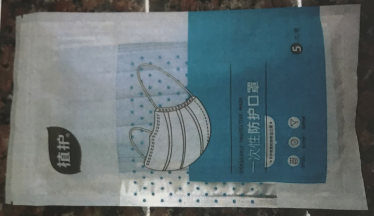 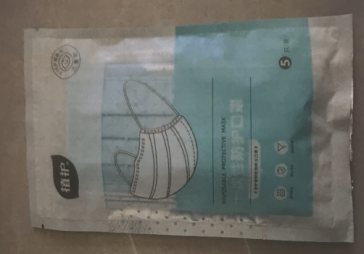 1、产品名称：一次性防护口罩，型号：平面耳挂式（CDM18) 规格：17.5*9.5cm (±0.5cm)5只/包，货号：ZH301；2、产品名称：一次性防护口罩，型号：平面耳挂式（CDM18) 规格：14.5*8.5cm (±0.5cm)5只/包，货号：ZH3041、产品名称：一次性防护口罩，型号：平面耳挂式（CDM18) 规格：17.5*9.5cm (±0.5cm)5只/包，货号：ZH301；2、产品名称：一次性防护口罩，型号：平面耳挂式（CDM18) 规格：14.5*8.5cm (±0.5cm)5只/包，货号：ZH304存在的缺陷口罩过滤效率未达到预期的要求口罩过滤效率未达到预期的要求口罩过滤效率未达到预期的要求可能造成的后果导致口罩阻隔飞沫的防护效果降低，过滤细菌、病毒等气溶胶的能力受到影响，可能存在一定的安全隐患。 导致口罩阻隔飞沫的防护效果降低，过滤细菌、病毒等气溶胶的能力受到影响，可能存在一定的安全隐患。 导致口罩阻隔飞沫的防护效果降低，过滤细菌、病毒等气溶胶的能力受到影响，可能存在一定的安全隐患。 避免损害发生的应急处置方式停止使用问题产品停止使用问题产品停止使用问题产品具体召回措施为消费者提供免费退换货服务为消费者提供免费退换货服务为消费者提供免费退换货服务召回负责机构漳州植护医疗用品有限公司漳州植护医疗用品有限公司漳州植护医疗用品有限公司召回联系方式0596-21060970596-21060970596-2106097召回进度安排2021年7月15日至2021年10月15日，告知销售部立即下架改批次缺陷产品，库存全部退回，并在门店发布召回公告，说明召回具体事宜。同时为购买到缺陷产品的消费者免费退换货，消费者也可拨打电话0596-2106097或了解具体事宜。2021年7月15日至2021年10月15日，告知销售部立即下架改批次缺陷产品，库存全部退回，并在门店发布召回公告，说明召回具体事宜。同时为购买到缺陷产品的消费者免费退换货，消费者也可拨打电话0596-2106097或了解具体事宜。2021年7月15日至2021年10月15日，告知销售部立即下架改批次缺陷产品，库存全部退回，并在门店发布召回公告，说明召回具体事宜。同时为购买到缺陷产品的消费者免费退换货，消费者也可拨打电话0596-2106097或了解具体事宜。事故及人员伤亡情况等其他需要报告的内容无无无其他信息相关用户也可以登录缺陷产品管理中心网站（dpac.samr.gov.cn）以及关注微信公众号（SAMRDPAC)，或拨打缺陷产品管理中心热线电话：010-59799616，了解更多信息。相关用户也可以登录缺陷产品管理中心网站（dpac.samr.gov.cn）以及关注微信公众号（SAMRDPAC)，或拨打缺陷产品管理中心热线电话：010-59799616，了解更多信息。相关用户也可以登录缺陷产品管理中心网站（dpac.samr.gov.cn）以及关注微信公众号（SAMRDPAC)，或拨打缺陷产品管理中心热线电话：010-59799616，了解更多信息。